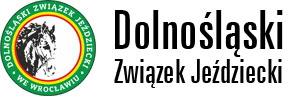 PROPOZYCJE ZAWODÓWINFORMACJE PODSTAWOWE O ZAWODACHOGÓLNE WARUNKIPropozycje zatwierdzono:	Wrocław, dnia:  ORGANIZATOROSOBY OFICJALNEWARUNKI TECHNICZNEWARUNKI UCZESTNICTWA, ZGŁOSZENIAWARUNKI UCZESTNICTWA I FINANSOWEOpłaty:Sposób i warunki płatności:Dodatkowe informacje organizatora: Dekoracje floo, puchar oraz nagrody rzeczowe przewidujemy tylko dla konkursów otwartych. Konkursy eliminacyjne liczone do Pucharu DZJ dekoracja floo. 	PROGRAM ZAWODÓW I NAGRODYProgram zawodów:WARUNKI KWALIFIKACJI DO KONKURSÓW FINAŁOWYCHZAGADNIENIA WETERYNARYJNESzczepienia ochronne przeciwko grypie koni. Obowiązuje następujący schemat szczepień:szczepienie podstawowe:pierwsze szczepienie – w dniu rozpoczęcia szczepieńdrugie szczepienie – nie wcześniej niż 21-go dnia i nie później niż 92 dnia od pierwszego szczepienia.szczepienie przypominające:co 6 miesięcy od ostatniego szczepienia (jest dopuszczalny 21 dniowy okres karencji)żadne szczepienie przypominające nie może się odbyć później niż na 7 dni przed przybyciem na zawody.KODEKS POSTĘPOWANIA Z KONIEMPolski Związek Jeździecki prosi wszystkie osoby zaangażowane w jakikolwiek sposób w sporty konne, o przestrzeganie poniżej przedstawionego kodeksu oraz zasady, że dobrostan konia jest najważniejszy.Dobrostan konia musi być zawsze uwzględniany w sportach konnych i nie może być podporządkowany współzawodnictwu sportowemu ani celom komercyjnym.Na wszystkich etapach treningu i przygotowań konia do startów, dobrostan konia musi stać ponad wszelkimi innymi wymaganiami. Dotyczy to stałej opieki, metod treningu, starannego obrządku, kucia oraz transportu.Konie i jeźdźcy muszą być zdrowi, kompetentni i wytrenowani, zanim wezmą udział w zawodach. Dotyczy to także stosowanych leków, środków medycznych oraz zabiegów chirurgicznych zagrażających dobrostanowi konia lub ciąży klaczy, oraz przypadków nadużywania pomocy medycznej. Zawody nie mogą zagrażać dobrostanowi konia. Należy zwracać szczególną uwagę na teren zawodów, stan techniczny podłoża, warunki stajenne i atmosferyczne, kondycję koni i ich bezpieczeństwo, także podczas podróży powrotnej z zawodów.Należy dołożyć wszelkich starań, aby zapewnić koniom staranną opiekę po zakończeniu zawodów, a także humanitarne traktowanie po zakończeniu kariery sportowej. Dotyczy to właściwej opieki weterynaryjnej, leczenia obrażeń odniesionych na zawodach, spokojnej starości, ewentualnie eutanazji.Polski Związek Jeździecki usilnie zachęca wszystkie osoby działające jeździectwie do stałego podnoszenia swojej wiedzy oraz umiejętności dotyczących wszelkich aspektów współpracy z koniem.
Miejsce: WTWK PartyniceData: 14-15.11.2020od:do:Halowe:Otwarte:RANGA ZAWODÓW:KATEGORIA WIEKOWA:KATEGORIA WIEKOWA:KATEGORIA WIEKOWA:Mistrzostwa PolskiSHalowy Puchar DZJ MJCSNJZO - 1*JMZO - 2*MłZO - 3*ZO DiMInne:ZAWODY ZOSTANĄ PRZEPROWADZONE ZGODNIE Z OBOWIĄZUJĄCYMI PRZEPISAMI I REGULAMINAMI PZJ:ZAWODY ZOSTANĄ PRZEPROWADZONE ZGODNIE Z OBOWIĄZUJĄCYMI PRZEPISAMI I REGULAMINAMI PZJ:ZAWODY ZOSTANĄ PRZEPROWADZONE ZGODNIE Z OBOWIĄZUJĄCYMI PRZEPISAMI I REGULAMINAMI PZJ:ZAWODY ZOSTANĄ PRZEPROWADZONE ZGODNIE Z OBOWIĄZUJĄCYMI PRZEPISAMI I REGULAMINAMI PZJ:Przepisy Ogólne PZJwyd.Przepisy Dyscypliny Skoki przez Przeszkodywyd.Regulamin krajowych zawodów w Dyscyplinie Skoków przez Przeszkodywyd.Przepisy weterynaryjnewyd.Przepisy antydopingowe i kontroli leczenia koniwyd.Przepisy o sędziachwyd.Przepisy o gospodarzach toruwyd.Komisja skoków DZJ:Kolegium Sędziów DZJ:Biuro DZJ:Małgorzata BrodziakIzabela Bek-KaczkowskaEwa FormickaNazwa:Adres:Telefon:E-mail:Strona www:Dyrektor zawodów:, , Obsługa techniczna i Biuro zawodów:Kamil Kaczkowski, e-mail: Agnieszka Borkowska, Tel. 605 666 574 Szef stajni:, Jacek Pękalski Tel. 603 209 113 Obsługa medyczna:, , Inne informacje o organizatorze:Inne informacje o organizatorze:Arena konkursowa:, Rozprężalnia:, Otwarcie stajni:, Zamknięcie stajni:, Kontrola dokumentów:, Kłódki bezpiecznikowe:	System pomiaru czasu:Fotocele: HL 2–35Pozostałe informacje:  Boksy stałe:  Zgłoszenia:https://equita.pl/Termin zgłoszeń wstępnych:Termin zgłoszeń ostatecznych:Maksymalna liczba koni:Kryteria przyjmowania zgłoszeń:Zawodnicy biorący udział w zawodach regionalnych muszą posiadać licencję PZJ/WZJ oraz aktualne badania lekarskie. Konie biorące udział w zawodach regionalnych muszą posiadać licencję PZJ/WZJ oraz paszport.  SKAN WYMAGANYCH DOKUMENTÓW (badania lekarskie zawodników, skan paszportów koni itd.) NALEŻY DOŁĄCZYĆ DO PANELU https://equita.pl/ LUB WYSŁAĆ NA ADRES MAILOWY:  . CELEM OGRANICZENIA KONTAKTÓW Z BIUREM ZAWODÓW ZE WZGLĘDU NA COVID-19. Decyduje kolejność zgłoszeń wraz z dokonaną opłatą za boks jeżeli jest zamawiany. BEZ OPŁATY NIE ZAPEWNIMY BOKSU.Opłatę za boks należy uregulować wpłatą na konto: Wrocławski Klub Jeździecki, ul. Zwycięska 2, 55-033 Wrocław Nr: 91 1940 1076 3205 7687 0000 0000 z nazwiskiem zawodnika i imionami koni do dnia 20.10.2020 r.Organizator może przyjąć zgłoszenie bez wpłaty (wola organizatora), ale jednocześnie zastrzega sobie prawo do odrzucenia zgłoszenia bez wpłaty lub zwiększenia opłat o 50%. Przyjęcie zgłoszenia bez wpłaty minimalnej nie zwalnia Organizatora z możliwości doliczenia 50% opłaty (w przypadku braku wpłaty w terminie). W przypadku wolnych miejsc Organizator ma prawo przyjąć zgłoszenia po terminie ostatecznym. Otwarty panel zgłoszeniowy www.equita.pl  po terminie ostatecznym nie jest równoznaczny ze zmianą terminu ostatecznego.Zgłoszenia wyłącznie przez stronę www.equita.pl . Za zgłoszenia przysłane w innej formie organizator po akceptacji obciąży zgłaszającego opłatą dodatkową 100 zł. Zapisy do konkursów rozgrywanych w sobotę i niedzielę dokonywane są przy zgłoszeniu na www.equita.pl.  Listy dostępne będą w holu przy biurze zawodów. Dokonanie zmiany w zapisach do konkursu (po opublikowaniu list startowych) za zgodą Sędziego Głównego opłata  40 zł. Zawodnicy, którzy mają zaległości wobec Organizatora zobowiązani są do ich uregulowania przed pierwszym startem w zawodach. Organizator nie odpowiada za złe zapisy dokonane przez zgłaszającego (dotyczy również boksów). Wszelkie informacje organizacyjne związane z zawodami będą na bieżąco umieszczane na stronie internetowej  www.equita.pl.  Organizator nie ponosi odpowiedzialności za kradzieże, wypadki i inne szkody mogące wyniknąć w trakcie transportu, pobytu w stajniach i uczestnictwa w zawodach. Zalecane ubezpieczenie koni oraz następstw od innych zdarzeń losowych.Organizator zastrzega NIE PRZYJĘCIE NIEKTÓRYCH ZAWODNIKÓW W PRZYPADKU ZBYT DUŻEJ LICZBY ZGŁOSZEŃ. Za nieprzestrzegania ustaleń osoby naruszające będą ponosiły konsekwencje finansowe. Wstawianie koni do boksów, za które nie zapłacono opłata organizacyjna: 300 zł. W PRZYPADKU REZYGNACJI Z UDZIAŁU W ZAWODACH, INFORMACJE NALEŻY PODAĆ NAJPÓŹNIEJ DO 21.10.2020 r. DO GODZINY 22:30 na adres: wroclawski.klub.jezdziecki@gmail.com. W PRZYPADKU PÓŹNIJSZEJ REZYGNACJI OPŁATA WPISOWA I OPŁATA ZA BOKSY PRZECHODZI NA RZECZ ORGANIZATORA. NA TERENIE OŚRODKA PSY MOGĄ PORUSZAĆ SIĘ TYLKO NA SMYCZY!!! WŁAŚCICIEL ZOBOWIĄZANY JEST DO SPRZĄTANIA PO SWOIM PUPILU I ODPOWIADA ZA SZKODY WYRZĄDZONE PRZEZ ZWIERZĘ.Wszelkie nieczystości pochodzenia zwierzęcego należy usuwać do gnojownika usytuowanego koło stajni sportowej - murowanej. ZAKAZ PALENIA W HALI, ROZPRĘŻALNI I W STAJNIACH !!!! PARKOWANIE NA WYZNACZONYCH MIEJSCACH PARKINGOWYCH. Przyczepy i koniowozy prosimy parkować wyłącznie na miejscu wyznaczonym przez WTWK Partynice – parking nr 1 przy stajni namiotowej lub parking nr 2 przy hali. Jeżeli ktoś chce zamówić boks na zawody prosimy to zrobić przez panel http://www.equita.pl/ dodać potwierdzenie przelewu w formie załącznika oraz wysłać emaila na adres: wroclawski.klub.jezdziecki@gmail.com.Zawodnicy biorący udział w zawodach regionalnych muszą posiadać licencję PZJ/WZJ oraz aktualne badania lekarskie. Konie biorące udział w zawodach regionalnych muszą posiadać licencję PZJ/WZJ oraz paszport.  SKAN WYMAGANYCH DOKUMENTÓW (badania lekarskie zawodników, skan paszportów koni itd.) NALEŻY DOŁĄCZYĆ DO PANELU https://equita.pl/ LUB WYSŁAĆ NA ADRES MAILOWY:  . CELEM OGRANICZENIA KONTAKTÓW Z BIUREM ZAWODÓW ZE WZGLĘDU NA COVID-19. Decyduje kolejność zgłoszeń wraz z dokonaną opłatą za boks jeżeli jest zamawiany. BEZ OPŁATY NIE ZAPEWNIMY BOKSU.Opłatę za boks należy uregulować wpłatą na konto: Wrocławski Klub Jeździecki, ul. Zwycięska 2, 55-033 Wrocław Nr: 91 1940 1076 3205 7687 0000 0000 z nazwiskiem zawodnika i imionami koni do dnia 20.10.2020 r.Organizator może przyjąć zgłoszenie bez wpłaty (wola organizatora), ale jednocześnie zastrzega sobie prawo do odrzucenia zgłoszenia bez wpłaty lub zwiększenia opłat o 50%. Przyjęcie zgłoszenia bez wpłaty minimalnej nie zwalnia Organizatora z możliwości doliczenia 50% opłaty (w przypadku braku wpłaty w terminie). W przypadku wolnych miejsc Organizator ma prawo przyjąć zgłoszenia po terminie ostatecznym. Otwarty panel zgłoszeniowy www.equita.pl  po terminie ostatecznym nie jest równoznaczny ze zmianą terminu ostatecznego.Zgłoszenia wyłącznie przez stronę www.equita.pl . Za zgłoszenia przysłane w innej formie organizator po akceptacji obciąży zgłaszającego opłatą dodatkową 100 zł. Zapisy do konkursów rozgrywanych w sobotę i niedzielę dokonywane są przy zgłoszeniu na www.equita.pl.  Listy dostępne będą w holu przy biurze zawodów. Dokonanie zmiany w zapisach do konkursu (po opublikowaniu list startowych) za zgodą Sędziego Głównego opłata  40 zł. Zawodnicy, którzy mają zaległości wobec Organizatora zobowiązani są do ich uregulowania przed pierwszym startem w zawodach. Organizator nie odpowiada za złe zapisy dokonane przez zgłaszającego (dotyczy również boksów). Wszelkie informacje organizacyjne związane z zawodami będą na bieżąco umieszczane na stronie internetowej  www.equita.pl.  Organizator nie ponosi odpowiedzialności za kradzieże, wypadki i inne szkody mogące wyniknąć w trakcie transportu, pobytu w stajniach i uczestnictwa w zawodach. Zalecane ubezpieczenie koni oraz następstw od innych zdarzeń losowych.Organizator zastrzega NIE PRZYJĘCIE NIEKTÓRYCH ZAWODNIKÓW W PRZYPADKU ZBYT DUŻEJ LICZBY ZGŁOSZEŃ. Za nieprzestrzegania ustaleń osoby naruszające będą ponosiły konsekwencje finansowe. Wstawianie koni do boksów, za które nie zapłacono opłata organizacyjna: 300 zł. W PRZYPADKU REZYGNACJI Z UDZIAŁU W ZAWODACH, INFORMACJE NALEŻY PODAĆ NAJPÓŹNIEJ DO 21.10.2020 r. DO GODZINY 22:30 na adres: wroclawski.klub.jezdziecki@gmail.com. W PRZYPADKU PÓŹNIJSZEJ REZYGNACJI OPŁATA WPISOWA I OPŁATA ZA BOKSY PRZECHODZI NA RZECZ ORGANIZATORA. NA TERENIE OŚRODKA PSY MOGĄ PORUSZAĆ SIĘ TYLKO NA SMYCZY!!! WŁAŚCICIEL ZOBOWIĄZANY JEST DO SPRZĄTANIA PO SWOIM PUPILU I ODPOWIADA ZA SZKODY WYRZĄDZONE PRZEZ ZWIERZĘ.Wszelkie nieczystości pochodzenia zwierzęcego należy usuwać do gnojownika usytuowanego koło stajni sportowej - murowanej. ZAKAZ PALENIA W HALI, ROZPRĘŻALNI I W STAJNIACH !!!! PARKOWANIE NA WYZNACZONYCH MIEJSCACH PARKINGOWYCH. Przyczepy i koniowozy prosimy parkować wyłącznie na miejscu wyznaczonym przez WTWK Partynice – parking nr 1 przy stajni namiotowej lub parking nr 2 przy hali. Jeżeli ktoś chce zamówić boks na zawody prosimy to zrobić przez panel http://www.equita.pl/ dodać potwierdzenie przelewu w formie załącznika oraz wysłać emaila na adres: wroclawski.klub.jezdziecki@gmail.com.Rodzaj opłaty:Koszt (PLN):Jednorazowa licencja gościnna zawodnikaJednorazowa licencja gościnna koniaPodłączenie samochodu do prądu (według cennika WTWK)Konkurs nr:
Nazwa konkursu, runda:Konkurs nr:
Nazwa konkursu, runda:Konkurs nr:
Nazwa konkursu, runda:Klasa konkursu, wysokość:Rodzaj konkursu, Art.:Nagrody (PLN):Nagrody (PLN):Nagrody (PLN):Nagrody (PLN):Nagrody (PLN):Nagrody (PLN):Nagrody (PLN):Nagrody (PLN):Nagrody (PLN):Nagrody (PLN):Nagrody (PLN):Nagrody (PLN):Nagrody (PLN):Nagrody (PLN):Konkurs nr:
Nazwa konkursu, runda:Konkurs nr:
Nazwa konkursu, runda:Konkurs nr:
Nazwa konkursu, runda:Klasa konkursu, wysokość:Rodzaj konkursu, Art.:Pula:Pula:IIIIIIIIIIIIVVVIVIIVIII25%*Dzień 1: sobota, , godz. Dzień 1: sobota, , godz. Dzień 1: sobota, , godz. Dzień 1: sobota, , godz. Dzień 1: sobota, , godz. Dzień 1: sobota, , godz. Dzień 1: sobota, , godz. Dzień 1: sobota, , godz. Dzień 1: sobota, , godz. Dzień 1: sobota, , godz. Dzień 1: sobota, , godz. Dzień 1: sobota, , godz. Dzień 1: sobota, , godz. Dzień 1: sobota, , godz. Dzień 1: sobota, , godz. Dzień 1: sobota, , godz. Dzień 1: sobota, , godz. Dzień 1: sobota, , godz. Dzień 1: sobota, , godz. Konkurs nr: Towarzyski, Eliminacje Pucharu DZJ – „Kuce Open”Konkurs nr: Towarzyski, Eliminacje Pucharu DZJ – „Kuce Open”Konkurs nr: Towarzyski, Eliminacje Pucharu DZJ – „Kuce Open”0000000Konurs nr: T 1BTowarzyski, OtwartyKonurs nr: T 1BTowarzyski, OtwartyKonurs nr: T 1BTowarzyski, Otwarty0000000Konkurs nr: Konkurs nr: Konkurs nr: 0000000Konkurs nr: R 3ARegionalny, Eliminacje Pucharu DZJ – „Kuce”Konkurs nr: R 3ARegionalny, Eliminacje Pucharu DZJ – „Kuce”Konkurs nr: R 3ARegionalny, Eliminacje Pucharu DZJ – „Kuce”LL0000000Konkurs nr: R 3BRegionalny, otwartyKonkurs nr: R 3BRegionalny, otwartyKonkurs nr: R 3BRegionalny, otwartyLL0000000Konkurs nr: R  E4Regionalny, EgzaminacyjnyKonkurs nr: R  E4Regionalny, EgzaminacyjnyKonkurs nr: R  E4Regionalny, EgzaminacyjnyL00000000Konkurs nr: Regionalny, Eliminacje Pucharu DZJ – „Amator”Konkurs nr: Regionalny, Eliminacje Pucharu DZJ – „Amator”Konkurs nr: Regionalny, Eliminacje Pucharu DZJ – „Amator”0000000Konkurs nr: Regionalny, Eliminacje Pucharu DZJ – „Junior Młodszy”Konkurs nr: Regionalny, Eliminacje Pucharu DZJ – „Junior Młodszy”Konkurs nr: Regionalny, Eliminacje Pucharu DZJ – „Junior Młodszy”L0000000Konkurs nr: Konkurs nr: Konkurs nr: 0000000Konkurs nr: R 6AKonkurs nr: R 6AKonkurs nr: R 6A00000000Konkurs nr R: 6BRegionalny,  OtwartyKonkurs nr R: 6BRegionalny,  OtwartyKonkurs nr R: 6BRegionalny,  OtwartyP0000000Konkurs nr: R 7AKonkurs nr: R 7AKonkurs nr: R 7A0000000Konkurs nr: R 7BRegionalny, OtwartyKonkurs nr: R 7BRegionalny, OtwartyKonkurs nr: R 7BRegionalny, OtwartyNNagrody rzeczoweNagrody rzeczoweNagrody rzeczoweNagrody rzeczoweNagrody rzeczoweNagrody rzeczoweNagrody rzeczoweKonkurs nr: Konkurs nr: Konkurs nr: Nagrody rzeczoweNagrody rzeczoweNagrody rzeczoweNagrody rzeczoweNagrody rzeczoweNagrody rzeczoweNagrody rzeczowe0Dzień 2: , ,  (Możliwe przesunięcia godzin rozpoczęcia konkursów +/- 15 minut)Dzień 2: , ,  (Możliwe przesunięcia godzin rozpoczęcia konkursów +/- 15 minut)Dzień 2: , ,  (Możliwe przesunięcia godzin rozpoczęcia konkursów +/- 15 minut)Dzień 2: , ,  (Możliwe przesunięcia godzin rozpoczęcia konkursów +/- 15 minut)Dzień 2: , ,  (Możliwe przesunięcia godzin rozpoczęcia konkursów +/- 15 minut)Dzień 2: , ,  (Możliwe przesunięcia godzin rozpoczęcia konkursów +/- 15 minut)Dzień 2: , ,  (Możliwe przesunięcia godzin rozpoczęcia konkursów +/- 15 minut)Dzień 2: , ,  (Możliwe przesunięcia godzin rozpoczęcia konkursów +/- 15 minut)Dzień 2: , ,  (Możliwe przesunięcia godzin rozpoczęcia konkursów +/- 15 minut)Dzień 2: , ,  (Możliwe przesunięcia godzin rozpoczęcia konkursów +/- 15 minut)Dzień 2: , ,  (Możliwe przesunięcia godzin rozpoczęcia konkursów +/- 15 minut)Dzień 2: , ,  (Możliwe przesunięcia godzin rozpoczęcia konkursów +/- 15 minut)Dzień 2: , ,  (Możliwe przesunięcia godzin rozpoczęcia konkursów +/- 15 minut)Dzień 2: , ,  (Możliwe przesunięcia godzin rozpoczęcia konkursów +/- 15 minut)Dzień 2: , ,  (Możliwe przesunięcia godzin rozpoczęcia konkursów +/- 15 minut)Dzień 2: , ,  (Możliwe przesunięcia godzin rozpoczęcia konkursów +/- 15 minut)Dzień 2: , ,  (Możliwe przesunięcia godzin rozpoczęcia konkursów +/- 15 minut)Dzień 2: , ,  (Możliwe przesunięcia godzin rozpoczęcia konkursów +/- 15 minut)Dzień 2: , ,  (Możliwe przesunięcia godzin rozpoczęcia konkursów +/- 15 minut)Konkurs nr: Towarzyski, Eliminacje Pucharu DZJ – „Kuce Open”Konkurs nr: Towarzyski, Eliminacje Pucharu DZJ – „Kuce Open”Konkurs nr: Towarzyski, Eliminacje Pucharu DZJ – „Kuce Open”00000000Konurs nr: T 9BTowarzyski, OtwartyKonurs nr: T 9BTowarzyski, OtwartyKonurs nr: T 9BTowarzyski, Otwarty00000000Konkurs nr: Konkurs nr: Konkurs nr: 00000000Konkurs nr: R 11ARegionalny, Eliminacje Pucharu DZJ – „Kuce”Konkurs nr: R 11ARegionalny, Eliminacje Pucharu DZJ – „Kuce”Konkurs nr: R 11ARegionalny, Eliminacje Pucharu DZJ – „Kuce”LL00000000Konkurs nr: R 11BRegionalny, otwartyKonkurs nr: R 11BRegionalny, otwartyKonkurs nr: R 11BRegionalny, otwartyLL0000000Konkurs nr: Regionalny, Eliminacje Pucharu DZJ – „Amator”Konkurs nr: Regionalny, Eliminacje Pucharu DZJ – „Amator”Konkurs nr: Regionalny, Eliminacje Pucharu DZJ – „Amator”0000000Konkurs nr: Regionalny, Eliminacje Pucharu DZJ – „Junior Młodszy”Konkurs nr: Regionalny, Eliminacje Pucharu DZJ – „Junior Młodszy”Konkurs nr: Regionalny, Eliminacje Pucharu DZJ – „Junior Młodszy”L0000000Konkurs nr: Konkurs nr: Konkurs nr: 0000000Konkurs nr: R 14AKonkurs nr: R 14AKonkurs nr: R 14A0000000Konkurs nr R: 14BRegionalny,  OtwartyKonkurs nr R: 14BRegionalny,  OtwartyKonkurs nr R: 14BRegionalny,  OtwartyP0000000Konkurs nr: R 15AKonkurs nr: R 15AKonkurs nr: R 15A0000000Konkurs nr: R 15BRegionalny, OtwartyKonkurs nr: R 15BRegionalny, OtwartyKonkurs nr: R 15BRegionalny, OtwartyNNagrody rzeczoweNagrody rzeczoweNagrody rzeczoweNagrody rzeczoweNagrody rzeczoweNagrody rzeczoweNagrody rzeczoweKonkurs nr: Konkurs nr: Konkurs nr: Nagrody rzeczoweNagrody rzeczoweNagrody rzeczoweNagrody rzeczoweNagrody rzeczoweNagrody rzeczoweNagrody rzeczoweNagrody rzeczowe:	Flots:Puchary:Dodatkowe uwagi organizatora:ZAKWATEROWANIE I WYŻYWIENIE
